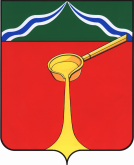 Калужская областьАдминистрация муниципального района«Город Людиново и Людиновский район»П О С Т А Н О В Л Е Н И Е           от «  29    » ___01______2018г.							             №_107____Об установлении среднего размерародительской платы за присмотр иуход за детьми в муниципальныхобразовательных организациях,расположенных на территориимуниципального района «Город Людиново иЛюдиновский район» в 2018 годуВ соответствии со статьей 65 Федерального закона «Об образовании в Российской Федерации», статьей 5 Закона Калужской области «Об образовании в Калужской области», Законом Калужской области «О нормативных правовых актах органов государственной власти Калужской области», а также в целях реализации постановления Правительства Калужской области от 20.12.2013 №713 «Об утверждении государственной программы Калужской области «Развитие образования в Калужской области», постановления Правительства Калужской области от 18.01.2018 №28 «Об установлении максимального размера родительской платы за присмотр и уход за детьми в государственных и муниципальных образовательных организациях для каждого муниципального образования, находящегося на территории Калужской области, в зависимости от условий присмотра и ухода за детьми за один день пребывания ребенка с соответствующим режимом пребывания в группе в 2018 году»  администрация муниципального района «Город Людиново и Людиновский район»ПОСТАНОВЛЯЕТ:Установить средний размер родительской платы за присмотр и уход за детьми в муниципальных образовательных организациях, расположенных на территории муниципального района «Город Людиново и Людиновский район», за один день пребывания ребенка в образовательной организации:–кратковременного пребывания (3-5 часов)- 22,98 руб.-полного дня (12 часов)- 45,96 руб.Установить ежемесячную родительскую плату за присмотр и уход за детьми в муниципальных образовательных организациях, расположенных на территории муниципального района «Город Людиново и Людиновский район», в размере 50% от установленной в п.1 настоящего постановления суммы для категории лиц, указанных в решении Людиновского Районного Собрания от 23.12.2004 г. №32 «Об упорядочении платы за содержание детей в дошкольных образовательных учреждениях муниципального района «Город Людиново и Людиновский район».       3. Считать постановление администрации муниципального района «Город Людиново и    Людиновский район» от 20.02.2015 №195  утратившим силу.       4. Настоящее постановление вступает в силу с 01.02.2018 года.       5. Контроль за исполнением постановления возложить на М.А.Денисову, заведующего отделом образования администрации муниципального района «Город Людиново и Людиновский район»Глава  администрации муниципального района                        	   	                          	                   Д.М. Аганичев